                  Families Outside Conversation Café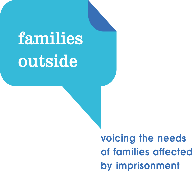 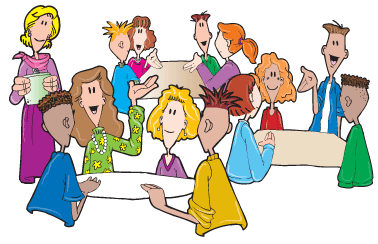 Families Outside invite you to come along and chat with us about creating a new peer support group for children, young people and their parents/ carers affected by imprisonment or the criminal justice system.Where? VOX Liminus, The Music Shop, 217 Gallowgate, Glasgow, G1 5DX  When? Thursday 24th January 2019 , 4.30pm                                                                       (snacks & refreshments will be provided)How? If you would like to attend please contact: Tracey Burns – 07384469640 tracey.burns@familiesoutside.org.ukWhere we are and how to find us: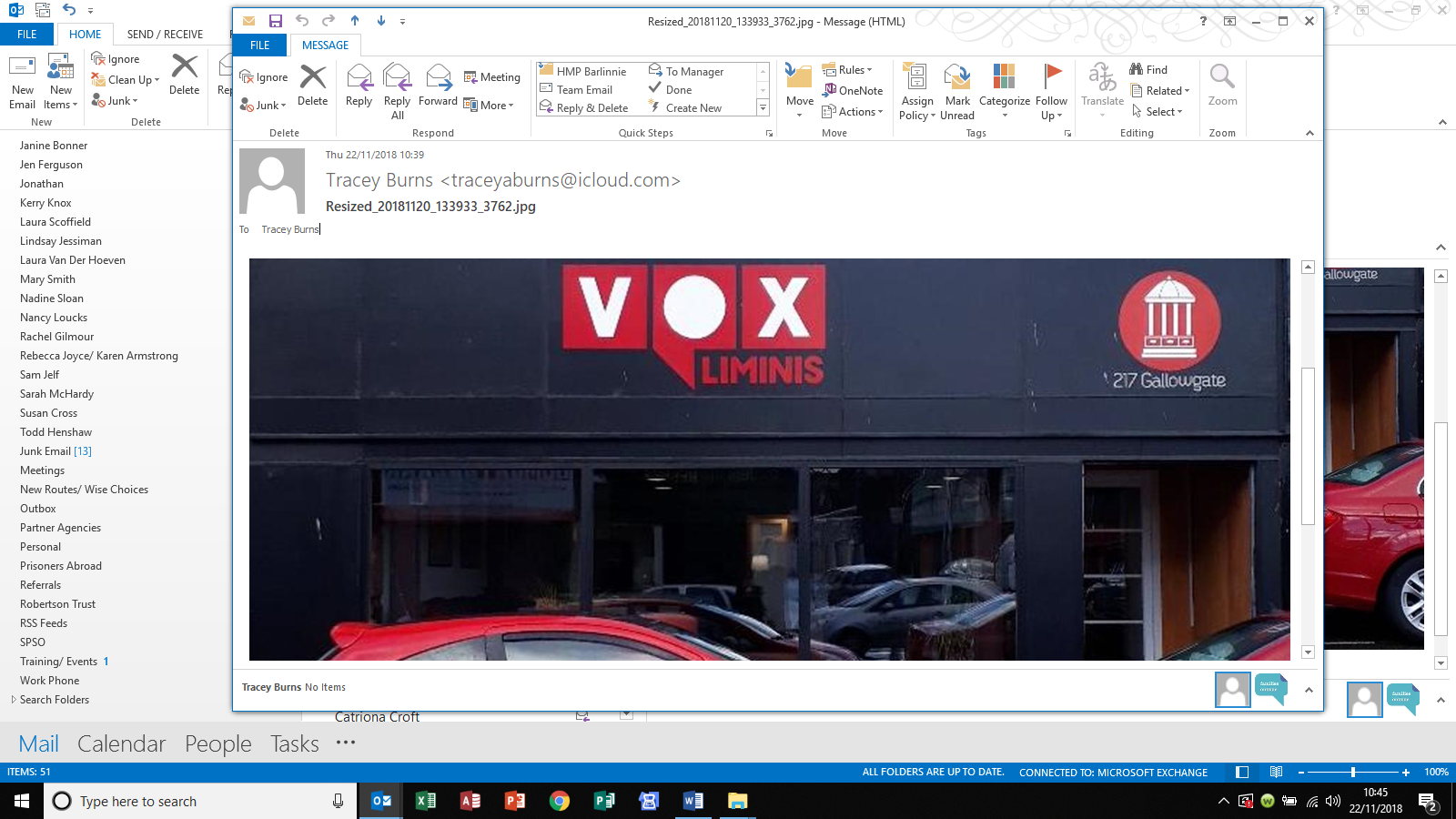 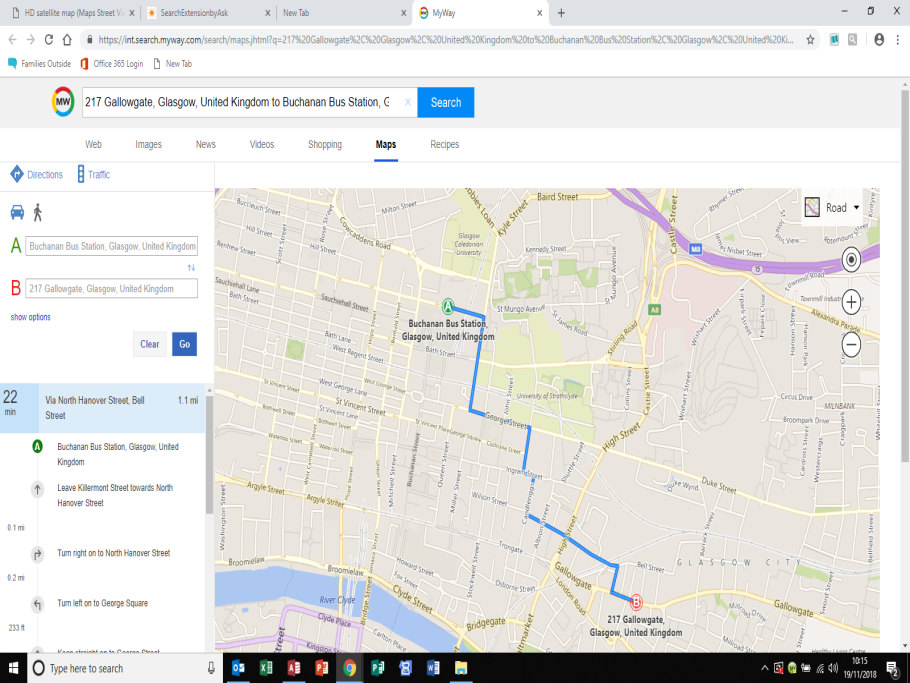 